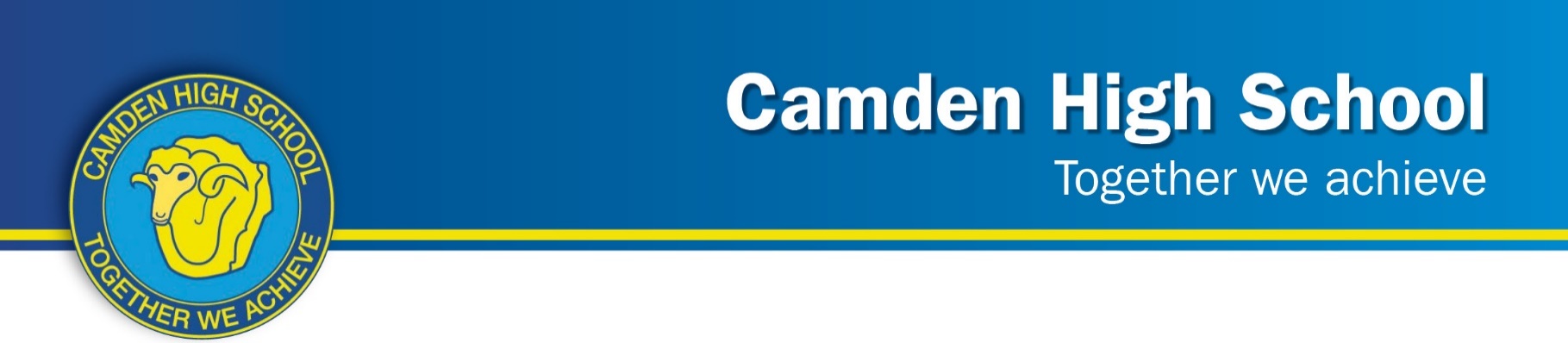 Community and Family Studies 2023 Year 12 Assessment Task 1 Independent Research ProjectTOPIC: Research methodologiesIndependent Research Project (IRP)MARKS:     /20SUBMISSION REQUIREMENTS: Term 4 Week 8 Thursday 30th November 2023 via CanvasWEIGHTING: 20%OUTCOMES TO BE ASSESSED:H4.1   justifies and applies appropriate research methodologiesH4.2 communicates ideas, debates issues and justifies opinionsOUTCOMES TO BE ASSESSED:H4.1   justifies and applies appropriate research methodologiesH4.2 communicates ideas, debates issues and justifies opinionsDIRECTIONAL VERBS:Justify: Support an argument or conclusionApply: Use, utilise, employ in a particular situationDIRECTIONAL VERBS:Justify: Support an argument or conclusionApply: Use, utilise, employ in a particular situationTASK DESCRIPTION:Independent Research Project Assessable Sections (To be completed individually)Part A: Research Methodologies (10 marks)
Justify and apply research methodologies that were used in your research process, in the scaffold attached.Part B: Report (10 marks)
Apply and justify key findings from primary and secondary data collected by your group during the research process in the form of a report.TASK DESCRIPTION:Independent Research Project Assessable Sections (To be completed individually)Part A: Research Methodologies (10 marks)
Justify and apply research methodologies that were used in your research process, in the scaffold attached.Part B: Report (10 marks)
Apply and justify key findings from primary and secondary data collected by your group during the research process in the form of a report.The Research Question is:How does social media impact an adolescent’s wellbeing?ASSESSMENT CRITERIA:
Students will undertake research in teams, with their teacher facilitating the process. Students will then be assessed individually on the following parts of the project.Part A:
Research Methodologies 
Students will be assessed on their ability to justify and apply the appropriate research methodologies that were used in their research, in the scaffold attached. In doing this, they must discuss sampling including methods, including size and group, make links to ethical behaviour, reliability and validity.Part B:ReportStudents will be assessed on their ability to apply and justify key findings from primary and secondary data with the results their team obtained during the research process. This must include graphs/ tables/charts.Students are to draw on both qualitative and quantitative aspects of primary and secondary data to determine trends from the data, make comparisons, draw out relationships/themes and patterns and identify possible reasons for the patterns and relationships found. The Research Question is:How does social media impact an adolescent’s wellbeing?ASSESSMENT CRITERIA:
Students will undertake research in teams, with their teacher facilitating the process. Students will then be assessed individually on the following parts of the project.Part A:
Research Methodologies 
Students will be assessed on their ability to justify and apply the appropriate research methodologies that were used in their research, in the scaffold attached. In doing this, they must discuss sampling including methods, including size and group, make links to ethical behaviour, reliability and validity.Part B:ReportStudents will be assessed on their ability to apply and justify key findings from primary and secondary data with the results their team obtained during the research process. This must include graphs/ tables/charts.Students are to draw on both qualitative and quantitative aspects of primary and secondary data to determine trends from the data, make comparisons, draw out relationships/themes and patterns and identify possible reasons for the patterns and relationships found.  ASSESSMENT MARKING CRITERIAPart A – Research Methodologies ASSESSMENT MARKING CRITERIAPart A – Research Methodologies ASSESSMENT MARKING CRITERIAPart A – Research MethodologiesH4.1   justifies and applies appropriate research methodologiesMarkGradePresents an outstanding justification and application of appropriate research methodologies by:Providing comprehensive and detailed information about all methodologies used, in the scaffold provided. Including the sampling types used, ethical behaviour followed and a logical and coherent justification on why the research is reliable and/ or valid.9-10A Presents a refined justification and application of appropriate research methodologies by:Providing detailed information about all methodologies used, in the scaffold provided. Including the sampling types used, ethical behaviour followed and a justification on why the research is reliable and/ or valid.7-8BPresents a sound justification and application of appropriate research methodologies by:Providing information about at least one methodology used, in the scaffold provided.Including the sampling type used, ethical behaviour followed and why the research is reliable and/ or valid.5-6CPresents a basic justification and application of appropriate research methodologies by:Providing some information about at least one methodology used, in the scaffold provided.A brief attempt has been made to communicate a sampling type used, may/ may not include ethical behaviour followed and may/may not include why the research is reliable and/ or valid.3-4DPresents a limited justification and application of appropriate research methodologies by:Providing a point(s) about methodologies and/or research and/or sampling and/or ethical behaviour and/or reliability and/or validity, in the scaffold provided.1-2EASSESSMENT MARKING CRITERIA Part B: ReportASSESSMENT MARKING CRITERIA Part B: ReportASSESSMENT MARKING CRITERIA Part B: ReportH4.2 communicates ideas, debates issues and justifies opinionsMarkGradeCommunicates ideas, debates issues and justifies opinions to an outstanding standard by: Clearly and comprehensively presenting and comparing key findings from primary and secondary data. Drawing on both qualitative and quantitative aspects of primary and secondary data to determine trends from the data, make comparisons/ relationships/patterns Identifying possible reasons for the patterns and relationships found.9-10ACommunicates ideas, debates issues and justifies opinions to a high standard by:Presenting and comparing key findings in a detailed manner from primary and secondary data. Drawing on qualitative and quantitative aspects of primary and secondary data to determine trends from the data, make comparisons/ relationships/patterns Providing a considerable attempt to identify possible reasons for the patterns and relationships found.7-8BCommunicates ideas, debates issues and justifies opinions to a sound standard by:Presenting and/or comparing findings from primary and secondary data. –Attempts to draw on qualitative and/or quantitative aspects of primary and secondary data to determine trends from the data.  Some attempts to make comparisons and /or provides an attempt to identify possible reasons for the patterns and relationships found.5-6CCommunicates ideas, debates issues and justifies opinions to a basic standard by:Presenting and/or comparing findings from primary and secondary data. Provides a point(s) on qualitative and/or quantitative aspects of primary and secondary data. Provides at least one comparison and /or provides an attempt to identify possible reasons for the patterns and relationships found.3-4DCommunicates ideas, debates issues and justifies opinions to a limited standard by:Providing a point(s) about primary and/or secondary research and/or quantitative research and/or qualitative research and/or trends and/or comparisons and/or patterns and/or relationships   1-2EPart A - Research Methodologies - Submit completed ScaffoldPart A - Research Methodologies - Submit completed ScaffoldPart A - Research Methodologies - Submit completed ScaffoldPart A - Research Methodologies - Submit completed ScaffoldPart A - Research Methodologies - Submit completed ScaffoldPart A - Research Methodologies - Submit completed ScaffoldResearch MethodologyCase studyObservationLiterature reviewInterviewQuestionnaireWhat?(What is involved in this method?Why?(Why have you chosen this method?How?(How are you going to undertake this research methodology?)Advantages(What are the advantages of this as a research method?)Disadvantages/Limitations

Types of data(What types of data will you gain from this method?)Sources of data(What are the sources from which you will collect your data?)

Sample size, group, methodSuitability for different research topics 
(Why is this suitable for your topic? Is there a topic it wouldn’t be suitable for?
Related ethical behaviour/sB.I.R.P
(when considering sensitive research topics, confidentiality, bias, crediting sources of data)
Reliability and validity: Research results should be reliable and valid if appropriate research methods are chosen, suitable sampling methods are used, a large sample size is selected, appropriate groups are chosen in sampling, reliable sources of data are used, bias is avoided, integrity is maintained, respect is shown and privacy is upheld. Reliability and validity: Research results should be reliable and valid if appropriate research methods are chosen, suitable sampling methods are used, a large sample size is selected, appropriate groups are chosen in sampling, reliable sources of data are used, bias is avoided, integrity is maintained, respect is shown and privacy is upheld. Reliability and validity: Research results should be reliable and valid if appropriate research methods are chosen, suitable sampling methods are used, a large sample size is selected, appropriate groups are chosen in sampling, reliable sources of data are used, bias is avoided, integrity is maintained, respect is shown and privacy is upheld. Reliability and validity: Research results should be reliable and valid if appropriate research methods are chosen, suitable sampling methods are used, a large sample size is selected, appropriate groups are chosen in sampling, reliable sources of data are used, bias is avoided, integrity is maintained, respect is shown and privacy is upheld. Reliability and validity: Research results should be reliable and valid if appropriate research methods are chosen, suitable sampling methods are used, a large sample size is selected, appropriate groups are chosen in sampling, reliable sources of data are used, bias is avoided, integrity is maintained, respect is shown and privacy is upheld. Reliability and validity: Research results should be reliable and valid if appropriate research methods are chosen, suitable sampling methods are used, a large sample size is selected, appropriate groups are chosen in sampling, reliable sources of data are used, bias is avoided, integrity is maintained, respect is shown and privacy is upheld. PART B: ReportThis is a scaffold to assist your structure – You do not need to submit this in scaffold form. You may wish to do this in a Google/Word doc so that graph/picture insertion is easier.Compare key findings from primary and secondary data with the results the team obtained during the research process. Students are to draw on both qualitative and quantitative aspects of primary and secondary data to determine trends from the data, make comparisons/relationships/patterns and identify possible reasons for the patterns and relationships found. 

Justify: support an argument or conclusionPART B: ReportThis is a scaffold to assist your structure – You do not need to submit this in scaffold form. You may wish to do this in a Google/Word doc so that graph/picture insertion is easier.Compare key findings from primary and secondary data with the results the team obtained during the research process. Students are to draw on both qualitative and quantitative aspects of primary and secondary data to determine trends from the data, make comparisons/relationships/patterns and identify possible reasons for the patterns and relationships found. 

Justify: support an argument or conclusionMethodology: Interview, Questionnaire, Observation or Case studyMethodology: Interview, Questionnaire, Observation or Case studyData set: 
(What data is being analysed?)QuantitativeQualitativePrimarySecondarySummary of quantitative data: 
(By percentage or ratio)Graph depicting this information: 
(Insert graph displaying this data 
where appropriate)Summary of qualitative data:
(By paragraph or summary) 






Overall Summary of primary data:These Primary results indicate…Link to secondary data: 
These secondary results indicate that…Overall summary of primary and secondary data:
Therefore, the secondary data that has been used in this research supports OR does not support the primary data because…






